В связи с заключением 08.07.2014 г. брака   кандидата в депутаты Муниципального Совета внутригородского Муниципального образования Санкт-Петербурга муниципальный округ Лиговка-Ямская пятого созыва по многомандатному избирательному округу № 242 Тищенко Марины Владимировны  и присвоением фамилии Павлова избирательная комиссия Муниципального Совета внутригородского Муниципального образования Санкт-Петербурга муниципальный округ Лиговка-Ямская (далее - ИКВМО Лиговка-Ямская)РЕШИЛА:1. Внести в решение ИКВМО Лиговка-Ямская от 12 июля 2014 года №8/1 «О  регистрации Тищенко Марины Владимировны кандидатом в депутаты Муниципального Совета внутригородского Муниципального образования Санкт-Петербурга муниципальный округ Лиговка-Ямская пятого созыва по многомандатному избирательному округу № 242» изменения: слово Тищенко читать как «Павлова»2. Выдать Павловой Марине Владимировне удостоверение о регистрации установленного образца.3. Опубликовать данное решение в информационно-телекоммуникационной сети «Интернет» по адресу http://www.ligovka-yamskaya.sankt-peterburg.info.4. Контроль за исполнением настоящего решения возложить на председателя избирательной комиссии внутригородского Муниципального образования Санкт-Петербурга муниципальный округ Лиговка-Ямская  Аракчееву О.А.Председатель ИКВМО Лиговка-Ямская                                        О.А.АракчееваСекретарь ИКВМО Лиговка-Ямская                                              Р.А.Кузнецова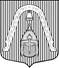 ИЗБИРАТЕЛЬНАЯ КОМИССИЯВНУТРИГОРОДСКОГО МУНИЦИПАЛЬНОГО  ОБРАЗОВАНИЯ САНКТ-ПЕТЕРБУРГАМУНИЦИПАЛЬНЫЙ ОКРУГ ЛИГОВКА-ЯМСКАЯИЗБИРАТЕЛЬНАЯ КОМИССИЯВНУТРИГОРОДСКОГО МУНИЦИПАЛЬНОГО  ОБРАЗОВАНИЯ САНКТ-ПЕТЕРБУРГАМУНИЦИПАЛЬНЫЙ ОКРУГ ЛИГОВКА-ЯМСКАЯИЗБИРАТЕЛЬНАЯ КОМИССИЯВНУТРИГОРОДСКОГО МУНИЦИПАЛЬНОГО  ОБРАЗОВАНИЯ САНКТ-ПЕТЕРБУРГАМУНИЦИПАЛЬНЫЙ ОКРУГ ЛИГОВКА-ЯМСКАЯИЗБИРАТЕЛЬНАЯ КОМИССИЯВНУТРИГОРОДСКОГО МУНИЦИПАЛЬНОГО  ОБРАЗОВАНИЯ САНКТ-ПЕТЕРБУРГАМУНИЦИПАЛЬНЫЙ ОКРУГ ЛИГОВКА-ЯМСКАЯРЕШЕНИЕРЕШЕНИЕРЕШЕНИЕРЕШЕНИЕ18  августа 2014 г.№№17/1 О внесении изменений в решение избирательной комиссии внутригородского Муниципального образования Санкт-Петербурга муниципальный округ Лиговка-Ямская от 12 июля 2014 года  № 8/1 «О регистрации Тищенко Марины Владимировны кандидатом в депутаты Муниципального Совета внутригородского Муниципального образования Санкт-Петербурга муниципальный округ
Лиговка-Ямская пятого созыва
по многомандатному избирательному округу № 242» О внесении изменений в решение избирательной комиссии внутригородского Муниципального образования Санкт-Петербурга муниципальный округ Лиговка-Ямская от 12 июля 2014 года  № 8/1 «О регистрации Тищенко Марины Владимировны кандидатом в депутаты Муниципального Совета внутригородского Муниципального образования Санкт-Петербурга муниципальный округ
Лиговка-Ямская пятого созыва
по многомандатному избирательному округу № 242»